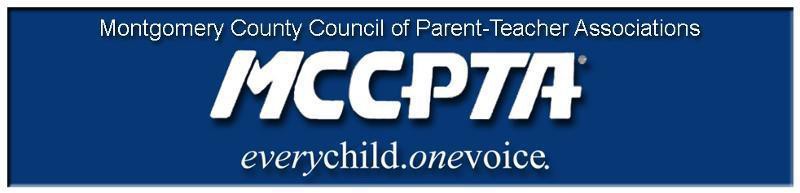 DELEGATES’ ASSEMBLY MEETING AGENDATuesday, October 22, 2019Carver Center Auditorium7:00 pm	Call to OrderWelcome; Approval of Agenda & September 2019 Minutes7:05 pm	Dr. Smith & Dr. McKnight	Dr. McKnight’s vision for her work Questions7:25 pm 	Unfinished Business		Standing Rules		Advocacy Priorities Document Amendments/ApprovalExplanation of amendments and voting process Only those comments that affect all/most students/schools will be considered during the DA meeting; this document must adhere to MCCPTA’s mission		Resolution in Support of Amending MCPS Absence Policy 8:50 pm 	Officer ReportsAll reports in the October 2019 Folder8:50 pm	Committee Updates & AnnouncementsMembership Report & Awards9:00 pm 	AdjournDates:10/23/19 MCCPTA/MCPS/BOE Annual Meeting (7 pm, Carver Auditorium)10/30/19 MCPS/MCCPTA CIP Workshop (MCPS provides MCCPTA with information about the 	Superintendent’s recommended Capital Improvement Program (CIP) Budget. The workshop 	helps cluster coordinators gather information for their CIP testimony. There is a separate CIP	testimony prep session for MCCPTA.)11/5/19, 11/7/19 & 11/13/19 CIP Testimony Dates (6 pm, Carver Auditorium)11/14/19 MCCPTA Board of Directors Meeting (7 pm, Carver Room 134)12/4/19 Delegates Assembly Meeting, Wednesday night (7 pm, Richard Montgomery HS)12/12/19 MCCPTA Board of Directors Meeting (7 pm, Carver Auditorium)